МУНИЦИПАЛЬНОЕ БЮДЖЕТНОЕ ОБЩЕОБРАЗОВАТЕЛЬНОЕ УЧРЕЖДЕНИЕСРЕДНЯЯ ОБЩЕОБРАЗОВАТЕЛЬНАЯ ШКОЛА С. ТИМИРЯЗЕВОБАШМАКОВСКОГО РАЙОНА  ПЕНЗЕНСКОЙ ОБЛАСТИ (МБОУСОШ С. ТИМИРЯЗЕВО)Пензенская область,  Башмаковский район, с. Тимирязево, улица Первомайская, дом 16,  телефон 5-81-15,e-mail: bash_timiryazevo@edu-penza.ru__________________________________________________________________________________________Приказ    30.08.2021 г.                                                                                            		№ 90- п «Об организации льготного питания»В целях предоставления мер социальной поддержки обучающимся МБОУ СОШ с. Тимирязево при организации питания, на основании Закона Российской Федерации от 29.12.2012 года № 273-ФЗ «Об образовании в РФ», на основании Постановления Администрации Башмаковского района № 46-п. от 30.01.2017 г. на основании Решения собрания представителей Башмаковского района №295 – 32/4 от 2.11.2019г, на основании Постановления Правительства Пензенской области № 620 – пП от 21 .09.2021 г.ПРИКАЗЫВАЮ:1. Организовать льготное питание в виде частичной оплаты питания (один раз в день) в размере 50 процентов от стоимости обеда, при условии оплаты родителями (законными представителями) 50 процентов от стоимости обеда.2. Право на получение мер социальной поддержки обучающихся в образовательном учреждении имеют:- обучающиеся муниципальных общеобразовательных учреждений Башмаковского района Пензенской области, признанные детьми - инвалидами;- обучающиеся муниципальных общеобразовательных учреждений Башмаковского района Пензенской области, воспитывающиеся в семьях, состоящих на учете в ДЕСОП в органе социальной защиты населения;- обучающиеся муниципальных общеобразовательных учреждений Башмаковского района Пензенской области, воспитывающиеся в семьях, состоящих на профилактическом учете в органе социальной защиты населения.- обучающиеся муниципальных общеобразовательных учреждений Башмаковского района Пензенской области, воспитывающиеся в многодетных семьях, воспитывающих 3-х и более детей.3. Для предоставления меры социальной поддержки один из родителей (законный представитель) должен предоставить следующие документы:- Заявление на имя руководителя общеобразовательной организации- Копия паспорта родителя (законного представителя).- Копия свидетельства о рождении ребенка.- Согласие    на    обработку    персональных данных. - Справка о составе семьи.- детям – инвалидам – медицинское заключение (справка) о присвоении той или иной группы инвалидности.- детям, воспитывающимся в семьях, состоящих на учете в ДЕСОП в органе социальной защиты населения – справку с УСЗН о состоянии на учете в ДЕСОПе.- детям, воспитывающимся в семьях, состоящих на профилактическом учете в органе социальной защиты населения- справку с УСЗН о состоянии на профилактическом учете.4. Все предоставляемые копии заверяются печатью и подписью руководителя общеобразовательного учреждения. Справки предоставляются в подлинниках.5. Решение о предоставлении меры социальной поддержки принимается по заявлению родителей (законных представителей) и оформляется приказом директора общеобразовательного учреждения.6. Питание обучающихся осуществляется только в дни учебных занятий без права получения денежных компенсаций за пропущенные дни.7. Предоставление мер социальной поддержки обучающимся при организации питания начинается со следующего дня после подачи заявления родителями (законными представителями) и при условии оплаты 50 процентов от стоимости обеда.8. Контроль над исполнением настоящего приказа оставляю за собой.Директор школы:                                                 /Рязанцева С.Н./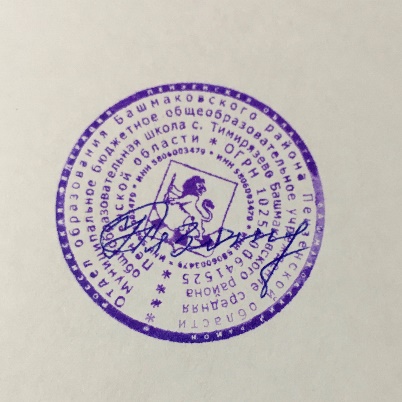 